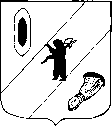 АДМИНИСТРАЦИЯ ГАВРИЛОВ-ЯМСКОГОМУНИЦИПАЛЬНОГО РАЙОНАПОСТАНОВЛЕНИЕ01.07.2021   № 588О внесении изменений в муниципальный маршрутВ соответствии с постановлением Администрации Гаврилов-Ямского муниципального района от 04.06.2021 № 502 «Об утверждении Положения об организации транспортного обслуживания населения на муниципальных маршрутах регулярных перевозок пассажиров автомобильным транспортом между поселениями в границах Гаврилов-Ямского муниципального района», протоколом заседания постоянно действующей комиссии по безопасности дорожного движения при Администрации Гаврилов-Ямского муниципального района от 17.06.2021 № 2, руководствуясь  статьей 26 Устава Гаврилов-Ямского муниципального района Ярославской области,АДМИНИСТРАЦИЯ МУНИЦИПАЛЬНОГО РАЙОНА ПОСТАНОВЛЯЕТ:. Внести изменения в муниципальный маршрут № 101 «Гаврилов-Ям АВ - Осенево»,  включив в маршрут следования автобуса следующие изменения: - Виды и классы транспортных средств. Максимальное количество транспортных средств: средний – 7, большой – 4.2. Внести изменения в муниципальный маршрут № 102 «Гаврилов-Ям АВ - Остров»,  включив в маршрут следования автобуса следующие изменения:- Наименование промежуточных остановочных пунктов: В прямом направлении: Гаврилов-Ям АВ, Павлово, Ставотино, Курдумово, Плетилово, Грудцино, Балахнино, Пружинино, Внуковка, Киселево, поворот на Остров, Митино*2, поворот на Остров, Насакино, Остров (*2- с заездом в Митино).В обратном направлении: Остров, Насакино, поворот на Остров, Митино*2, поворот на Остров, Киселево, Внуковка, Пружинино, Балахнино, Грудцино, Плетилово, Курдумово, Ставотино, Павлово, Гаврилов-Ям АВ (*2- с заездом в Митино).- Наименование улиц, автомобильных дорог между остановочными пунктами по маршруту:В прямом направлении: Гаврилов-Ям АВ, ул. Кирова, автодорога «Гаврилов-Ям-Пружинино», автодорога «Ульяново-Митино», дорога на Остров, Остров.В обратном направлении: Остров, дорога на Остров, автодорога «Ульяново-Митино», автодорога «Гаврилов-Ям-Пружинино», ул.Кирова, Гаврилов-Ям АВ.- Протяженность маршрута: В прямом и обратном направлении: 33,8/37,2*2км (*2- с заездом Митино).- Наименование перевозчика:Акционерное общество «Ярославское АТП»/ Гаврилов-Ямский филиал АО «Ярославское АТП».3. Внести изменения в муниципальный маршрут № 103 «Гаврилов-Ям АВ - Лахость»,  включив в маршрут следования автобуса следующие изменения:- Наименование промежуточных остановочных пунктов: В прямом направлении: Гаврилов-Ям АВ, Магазин «Стахановский», ул.Коминтерна, Строково, Лахость.В обратном направлении: Лахость, Строково, ул.Коминтерна, Магазин «Стахановский», Гаврилов-Ям АВ.- Наименование улиц, автомобильных дорог между остановочными пунктами по маршруту:В прямом направлении: Гаврилов-Ям АВ, ул. Кирова, ул. Патова, ул. Комарова, ул. Спортивная, ул. Пугачева, автодорога «Гаврилов-Ям-Лахость», Лахость.В обратном направлении: Лахость, автодорога «Гаврилов-Ям-Лахость», ул. Пугачева, ул. Спортивная, ул. Комарова, ул. Патова, ул.Кирова, Гаврилов-Ям АВ.- Протяженность маршрута: В прямом и обратном направлении: 8,3 км.- Наименование перевозчика:Акционерное общество «Ярославское АТП»/ Гаврилов-Ямский филиал АО «Ярославское АТП».4. Внести изменения в муниципальный маршрут № 104 «Гаврилов-Ям АВ - Милочево»,  включив в маршрут следования автобуса следующие изменения:- Наименование промежуточных остановочных пунктов: В прямом направлении: Гаврилов-Ям АВ, ул. Калинина, Петраково, Немерово, Поворот на Милочево, Юцкое, Милочево.В обратном направлении: Милочево, Юцкое, Поворот на Милочево, Немерово, Петраково, ул. Калинина, Гаврилов-Ям АВ.- Наименование улиц, автомобильных дорог между остановочными пунктами по маршруту:В прямом направлении: Гаврилов-Ям АВ, ул. Кирова, ул. Советская, ул.Седова, ул.Мичурина, автодорога Р-79, дорога на Милочево, Милочево.В обратном направлении: Милочево, дорога на Милочево, автодорога Р-79, ул. Мичурина, ул.Седова, ул.Менжинского, ул.Кирова, Гаврилов-Ям АВ.- Протяженность маршрута: В прямом и обратном направлении: 12,9 км.- Наименование перевозчика:Акционерное общество «Ярославское АТП»/ Гаврилов-Ямский филиал АО «Ярославское АТП».5. Внести изменения в муниципальный маршрут № 105 «Гаврилов-Ям АВ - Головино»,  включив в маршрут следования автобуса следующие изменения:- Наименование промежуточных остановочных пунктов: В прямом направлении: Гаврилов-Ям АВ, Павлово, Поворот на Ставотино, Кобыльское, Тарасино, Унимерь, Поворот на Головино, Вышеславское, Прошенино, Маурино, Рыково, Головино.В обратном направлении: Головино, Рыково, Маурино, Прошенино, Вышеславское, Поворот на Головино, Унимерь, Тарасино, Кобыльское, Поворот на Ставотино, Павлово, Гаврилов-Ям АВ.- Наименование улиц, автомобильных дорог между остановочными пунктами по маршруту:В прямом направлении: Гаврилов-Ям АВ, ул. Кирова, автодорога «Гаврилов-Ям-Пружинино», автодорога «Ярославль-Кореньково», автодорога «Унимерь-Головино-Шильково», Головино.В обратном направлении: Головино, дорога на Головино, автодорога «Ярославль-Кореньково», автодорога «Гаврилов-Ям-Пружинино», ул.Кирова, Гаврилов-Ям АВ.- Протяженность маршрута: В прямом и обратном направлении: 20,8 км.- Наименование перевозчика:Акционерное общество «Ярославское АТП»/ Гаврилов-Ямский филиал АО «Ярославское АТП».6. Внести изменения в муниципальный маршрут № 106 «Гаврилов-Ям АВ - Степанчиково»,  включив в маршрут следования автобуса следующие изменения:- Наименование промежуточных остановочных пунктов: В прямом направлении: Гаврилов-Ям АВ, Машзавод/ГМЗ «АГАТ», Плотина, Великое, Поворот на Великое, Ярково, Хватково, Ступкино, Шопша*3, Поворот на Гаврилов-Ям, Кирпичный завод, Коромыслово, Ильицино, Староселово, Маланино, Аморково, Ильинское-Урусово, Яковлевское, Степанчиково. (*3- с заездом в Шопшу).В обратном направлении: Степанчиково, Яковлевское, Ильинское-Урусово, Аморково, Маланино, Староселово, Ильицино, Коромыслово, Кирпичный завод, Поворот на Гаврилов-Ям, Шопша*3, Ступкино, Хватково, Ярково, Поворот на Великое, Великое, Плотина, Машзавод/ГМЗ «АГАТ», Гаврилов-Ям АВ (*3- с заездом в Шопшу).- Наименование улиц, автомобильных дорог между остановочными пунктами по маршруту:В прямом направлении: Гаврилов-Ям АВ, ул. Кирова, ул. Советская, проспект Машиностроителей, автодорога Р-79, Старое Ярославское шоссе, автодорога «Коромыслово-Ильинское-Степанчиково», Степанчиково.В обратном направлении: Степанчиково, автодорога «Коромыслово-Ильинское-Степанчиково», Старое Ярославское шоссе, автодорога Р-79, проспект Машиностроителей, ул. Советская, ул.Кирова, Гаврилов-Ям АВ.- Протяженность маршрута: В прямом и обратном направлении: 38,9/40,7*3км (*3- с заездом в Шопшу).- Наименование перевозчика:Акционерное общество «Ярославское АТП»/ Гаврилов-Ямский филиал АО «Ярославское АТП».        - Внести изменение в расписание движения муниципального маршрута № 106 «Гаврилов-Ям -Степанчиково»:*С заездом в Шопшу7. Внести изменения в муниципальный маршрут № 107 «Гаврилов-Ям АВ - Плещеево»,  включив в маршрут следования автобуса следующие изменения:- Наименование промежуточных остановочных пунктов: В прямом направлении: Гаврилов-Ям АВ, Федоровское, Машзавод/ГМЗ «АГАТ», Плотина, Великое, Турово, Плещеево.В обратном направлении: Плещеево, Турово, Великое, Плотина, Машзавод/ГМЗ «АГАТ», Федоровское, Гаврилов-Ям АВ.- Наименование улиц, автомобильных дорог между остановочными пунктами по маршруту:В прямом направлении: Гаврилов-Ям АВ, ул. Кирова, ул. Советская, проспект Машиностроителей, автодорога Р-79, Великое, автодорога «Великое-Плещеево», Плещеево.В обратном направлении: Плещеево, автодорога «Великое-Плещеево», Великое, автодорога Р-79, проспект Машиностроителей, ул. Советская, ул. Кирова, Гаврилов-Ям АВ.- Протяженность маршрута: В прямом и обратном направлении: 11,4км.- Наименование перевозчика:Акционерное общество «Ярославское АТП»/ Гаврилов-Ямский филиал АО «Ярославское АТП».8. Внести изменения в муниципальный маршрут № 108 «Гаврилов-Ям АВ - Сосновый Бор - Плещеево»,  включив в маршрут следования автобуса следующие изменения:- Наименование промежуточных остановочных пунктов: В прямом направлении: Гаврилов-Ям АВ, Федоровское, Машзавод/ГМЗ «АГАТ», Плотина, Великое, П.Новый, Петроково, Поляна, Сосновый Бор*4, Поляна, Петроково, П.Новый, Великое, Турово, Плещеево (*4- с заездом в Сосновый Бор).В обратном направлении: Плещеево, Турово, Великое, П.Новый, Петроково, Поляна, Сосновый Бор*4, Поляна, Петроково, П.Новый, Великое, Плотина, Машзавод/ГМЗ «АГАТ», Федоровское, Гаврилов-Ям АВ (*4- с заездом в Сосновый Бор).- Наименование улиц, автомобильных дорог между остановочными пунктами по маршруту:В прямом направлении: Гаврилов-Ям АВ, ул. Кирова, ул. Советская, проспект Машиностроителей, автодорога Р-79, автодорога «Великое-Поляна», дорога на санаторий, Сосновый Бор*4, дорога на санаторий, автодорога «Великое-Поляна», Великое, автодорога «Великое-Плещеево», Плещеево (*4- с заездом в Сосновый Бор).В обратном направлении: Плещеево, автодорога «Великое-Плещеево», Великое, автодорога «Великое-Поляна», дорога на санаторий, Сосновый Бор*4, дорога на санаторий, автодорога «Великое-Поляна», Великое, автодорога Р-79, проспект Машиностроителей, ул. Советская, ул.Кирова, Гаврилов-Ям АВ (*4- с заездом в Сосновый Бор).- Протяженность маршрута: В прямом и обратном направлении: 11,4/27,8*4 км (*4- с заездом в Сосновый Бор).- Наименование перевозчика:Акционерное общество «Ярославское АТП»/ Гаврилов-Ямский филиал АО «Ярославское АТП».9. Управлению жилищно-коммунального хозяйства, капитального строительства и природопользования Администрации муниципального района внести соответствующие изменения в Реестр муниципальных маршрутов регулярных перевозок на территории Гаврилов-Ямского муниципального района.10. Контроль за исполнением постановления возложить на заместителя Главы Администрации Гаврилов-Ямского муниципального района Таганова В.Н.11. Постановление опубликовать в районной массовой газете «Гаврилов-Ямский вестник» и разместить на официальном сайте Администрации Гаврилов-Ямского муниципального района в сети Интернет. 12. Постановление вступает в силу с момента подписания.И.о. Главы Администрациимуниципального района                                                                        А.А. ЗабаевПрямое направлениеПрямое направлениеПрямое направлениеОбратное направлениеОбратное направлениеОбратное направлениеНаименование остановочного пунктаВремя отправленияВремя отправленияНаименование остановочного пунктаВремя отправленияВремя отправленияНаименование остановочного пунктарабочие дни (понедельник)вых. и празд. дниНаименование остановочного пунктарабочие дни (понедельник)вых. и празд. дниАвтовокзал «Гаврилов-Ям»6:45; 14:00*-Степанчиково7:45*; 15:00-